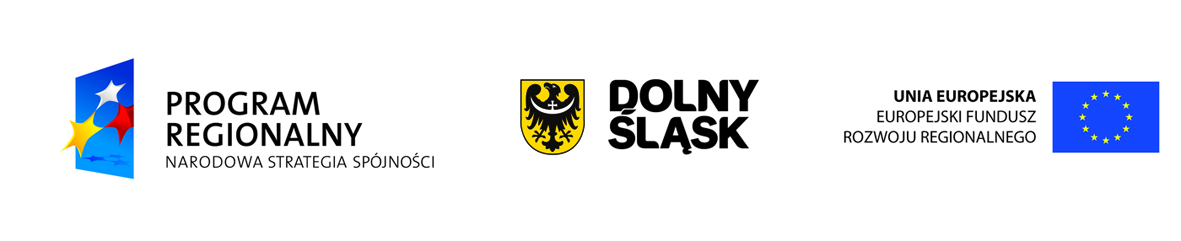                                                                                                                                   Załącznik nr 3 do SIWZ (należy złożyć w formie oryginału) …………………………………….…… (nazwa i adres Wykonawcy)                                         OŚWIADCZENIE WYKONAWCY o spełnieniu warunków udziału w postępowaniu określonych w art. 22 ust. 1 ustawy z dnia 29 stycznia 2004 roku - Prawo zamówień publicznych (Dz. U. z 2013r. poz. 907). Przystępując do postępowania o udzielenie zamówienia publicznego na ZAPROJEKTOWANIE, WYKONANIE, DOSTAWA I MONTAŻ REGAŁÓW DO SKŁADOWANIA KOSTIUMÓW SCENICZNYCH DLA OPERY WROCŁAWSKIEJ……………................................................................................................................................ .....................…........................................................................................................................... (pełna nazwa Wykonawcy) spełnia warunki dotyczące: 1. posiadania uprawnień do wykonywania określonej działalności lub czynności, jeżeli przepisy prawa nakładają obowiązek ich posiadania, 2. posiadania wiedzy i doświadczenia, 3. dysponowania odpowiednim potencjałem technicznym oraz osobami zdolnymi do wykonania zamówienia, 4. sytuacji ekonomicznej i finansowej. ...................................., dnia ....................... 2013 r. .............................................................(podpis i pieczęć osoby uprawnionej do reprezentacji Wykonawcy)UWAGA:Jeśli Wykonawca będzie polegać na wiedzy i doświadczeniu, potencjale technicznym, osobach zdolnych do wykonania zamówienia lub zdolnościach finansowych innych podmiotów, niezależnie od charakteru prawnego łączących go z nimi stosunków, wykonawca w takiej sytuacji zobowiązany jest udowodnić zamawiającemu, iż będzie dysponował zasobami niezbędnymi do realizacji zamówienia, w szczególności przedstawiając w tym celu pisemne zobowiązanie tych podmiotów do oddania mu do dyspozycji niezbędnych zasobów na okres korzystania z nich przy wykonywaniu zamówienia. 